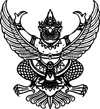 ประกาศองค์การบริหารส่วนตำบลเม็กดำเรื่อง  มาตรการตรวจสอบการใช้ดุลพินิจเพื่อป้องกันการทุจริต.....................................................เพื่อให้การปฏิบัติงานของเจ้าหน้าที่ ในองค์การบริหารส่วนตำบลเม็กดำ เป็นไปด้วยความโปร่งใส ตามแนวทางการประเมินคุณธรรมและความโปร่งใสในการดำเนินงานของหน่วยงาน จึงได้กำหนดมาตรการ เพื่อใช้เป็นแนวทางส่งเสริมให้บุคลากร มีคุณธรรม ปฏิบัติงานด้วยความโปร่งใส สามารถตรวจสอบได้จากทุกภาคส่วนและให้การดำเนินงานเป็นมาตรฐานทิศทางเดียวกัน จึงกำหนดมาตรการ ไว้ดังนี้๑. ให้มีคู่มือการกำหนดหลักเกณฑ์มาตรฐานการปฏิบัติงานที่อยู่ในภารกิจหลักของหน่วยงาน๒. ให้มีเจ้าหน้าที่ปฏิบัติงานตามคู่มือหรือมาตรฐานการปฏิบัติงานตามภารกิจหลักของหน่วยงาน๓. ให้มีการนำเผยแพร่ และจัดเก็บประมวลข้อมูลสามารถสืบค้นได้๔. ให้มีการนำข้อมูลมาใช้ประกอบการตัดสินใจในการปฏิบัติงานของผู้ปฏิบัติงาน๕. ให้มีการติดตาม ทบทวน หลักเกณฑ์มาตรฐานการปฏิบัติงาน เพื่อให้การปฏิบัติงานเป็นมาตรฐานและถูกต้องอยู่เสมอจึงขอประกาศให้ทราบโดยทั่วกัน และถือเป็นแนวปฏิบัติ 			  สั่ง  ณ วันที่ 8 มีนาคม พ.ศ. 2562(นายสายันต์  ยกน้อยวงษ์)นายกองค์การบริหารส่วนตำบลเม็กดำ